IN MEMORIAM

JAAP VAN HOEK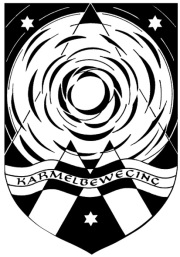 30 MEI 1931            26 JANUARI 2019 


Jaap is op 30 mei 1931 geboren in Rotterdam als enig kind. Zijn vader was Nederlands Hervormd, maar niet praktiserend, zijn moeder was niet godsdienstig.  Toch heeft Jaap een gelukkige en beschermde jeugd gehad.  Vanaf zijn geboorte was zijn gezichtsvermogen zeer beperkt. Hij was een rustige, vroegwijze jongen, die zichzelf uitstekend kon bezighouden. Jaap had goed contact met zijn grootvader van moederskant, een zachtaardige gelovige man, Evangelisch-Luthers. Op negenjarige leeftijd las hij al uit de Statenbijbel het boek Genesis. Jaap was vroeg aangeraakt door het Goddelijk Geheim.  
Zijn beperkt gezichtsvermogen verhinderde dat hij naar de HBS kon gaan, het bleef bij de driejarige ULO. Nog vóór zijn tiende kreeg hij accordeonles, ging op de vooropleiding van het Rotterdams Conservatorium. Hij wilde graag dirigent worden, maar hij moest afhaken, want zijn gehoor werd steeds slechter. Toen hij 17 jaar was wist hij meer van liturgische muziek dan menig katholiek.  Accordeonspelen op bruiloften en partijen bleef hij steeds doen. In 1955 ging hij werken bij een elektrotechnisch bedrijf, waar hij zich ook verdienstelijk maakte als secretaris en voorzitter van de Ondernemingsraad. Daarnaast was hij amateur-dirigent van drie accordeon-orkesten, tot hij moest ophouden omdat zijn ogen te slecht werden. Hij verhuisde naar Zwijndrecht en werd daar lid van de gemeenteraad. Omstreeks Pinksteren 1959 leerde hij Nelie kennen, die lid was van Jaaps Haarlems orkest. Nelie was katholiek. Jaap toonde ook daarvoor belangstelling en ging met Nelie mee naar de kerk.  In mei 1963 is Jaap gedoopt en gevormd en op 5 juli van dat jaar is hij in Haarlem met Nelie getrouwd. Zijn ouders waren niet erg blij met zijn intrede in de katholieke kerk, maar zij hebben Nelie van harte als schoondochter aanvaard.
In Zwijndrecht wonend werd hij dirigent van het koor in de nieuwe St Petrusparochie. Jaap en Nelie kregen twee kinderen, Jaap jr en Rianne.  Met de Kerk had Jaap het toch niet makkelijk. Hij was een bewonderaar van paus Johannes XXIII, maar kreeg het gevoel, dat de kerk de rijken voortrok en armen en vrouwen achterstelde. De geloofsnacht van Nelie en Jaap was begonnen. Ze daalden af tot en met het idee dat God dood was.  Maar vrijwel vanaf dat dieptepunt waren er ook tekens, voorvallen, aanwijzingen, die Jaap en Nelie de weg naar de Karmel hebben doen vinden. Via de School voor Filosofie en bestudering van de Vedante-leer kwamen zij tot de erkenning van het bestaan van God als de Schepper en de Bron van alle Leven, Liefde, Licht en Waarheid. De karmeliet Lambert Calis is hun wegwijzer geweest. Zij kwamen in contact met Johan Hettinga en volgde een cursus Karmelregel door Tjeu Timmermans. In 1996 zijn zij tot de Titus Brandsma parochie in Dordrecht toegetreden.  Hun intrede in de Familia Carmelitana vond plaats in een bezinningsweek vlak voor Pasen 1997. Op 4 oktober daarop zijn ze beiden toegetreden tot Karmelbeweging.  Jaap stortte zich in het kerkelijk leven in Dordt, te veel bleek toch wel.  
Jaap en Nelie zijn in die jaren veel verhuisd. Nelie wel vier keer! Snurkproblemen deed hen besluiten twee aanleunwoningen tegenover elkaar te hebben.  Twee “cellen”: zo was hun idee. De verhouding tot God verbeterde daardoor aanzienlijk. 
De Karmel in Dordrecht is voor Jaap en Nelie steeds een ontmoetingsplek en bron van inspiratie geweest.  Jaap en Nelie bezochten ook jarenlang trouw de landelijke halfjaarlijkse ontmoetingsdagen van Karmelbeweging.  Vanwege zijn beperkt gezichtsvemogen en slecht gehoor zat hij altijd vooraan. Jaap is begiftigd met een krachtige sonore stem, die zo’n indruk maakte, dat iedereen stil werd en aandachtig zijn wijze woorden op zich liet inwerken.  Jaap kende de Regel, probeerde ernaar te leven. Hij kon uitspreken, dat hij wilde staan voor het Gelaat van God.  Hij was geraakt door de woorden van Titus Brandsma, dat het in het leven niet gaat om grootse, opvallende dingen te doen, maar om gewone dingen op grootse wijze te doen, vanuit een zuivere intentie en met inzet van heel de persoon. 
Gezondheidsproblemen speelden Jaap en Nelie parten.  Jaaps gehoor en gezicht werden steeds minder en, weer terug in één gezamenlijke aanleunwoning, was Jaap steeds meer aangewezen op Nelie’s verzorging. Het directe contact met de Karmel en Karmelbeweging was daardoor niet meer mogelijk. Het speet hen ook heel erg, dat de Karmelieten Dordrecht hebben verlaten. 
 Het was hen niet meer gegeven Karmelontmoetingsdagen en -avonden bij te wonen.  Toch leefde Jaap heel erg op, als je hem bezocht. Hij kon dan op zijn kenmerkende manier laten blijken, hoe groot zijn geloof en hoe dierbaar hem de Karmel was. Niet alleen fysiek, maar ook geestelijk ging Jaap achteruit. Twee en half jaar geleden was het voor Nelie niet meer mogelijk hem thuis te verzorgen. Gelukkig kon Jaap naar het aanpalende verzorgingshuis, waar hij liefdevol verpleegd werd.  Nelie bezocht hem al die jaren dagelijks, soms meermalen per dag.  Zij was ook actief in het huis doordat zij zang- en accordeonmiddagen verzorgde, waar Jaap, zolang het ging, haar grootste fan was. 
De laatste tijd sliep Jaap veel, had ook steeds erger pijn en de laatste weken werd het duidelijk, dat het niet lang meer zou duren.  Op zaterdagochtend 26 januari 2019 is Jaap rustig in zijn slaap overleden. Hij was er klaar voor zich aan de Heer over te geven.  Verlost van zijn pijnen mag hij nu genieten van zijn thuis bij de Vader.
Een waar karmeliet is gestorven.  Dat hij ruste in vrede.De Karmelafscheidsviering vindt plaats aanstaande vrijdag 1 februari om 11 uur in Biesboschzaal van het crematorium de Essenhof. Het adres is: Nassauweg 200, 3314 JR Dordrecht.
Het adres van Nelie is:
Haringvlietstraat 343,
3313EH Dordrecht
hoek343@planet.nl


